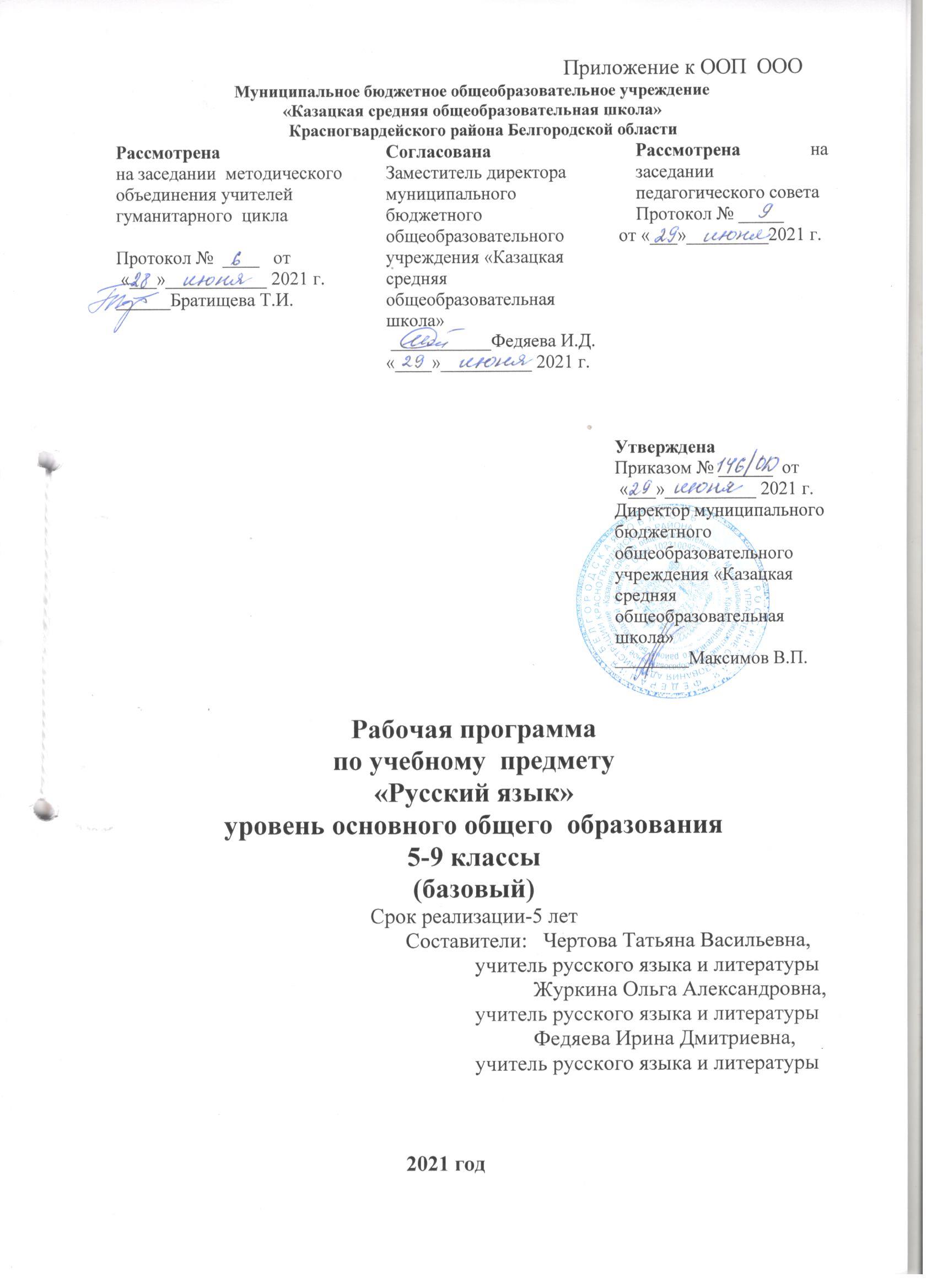 Пояснительная запискаДанная рабочая программа  по русскому языку разработана для обучения учащихся на II уровне образования (основное общее образование) Муниципального бюджетного общеобразовательного учреждения «Казацкая средняя общеобразовательная школа» Красногвардейского района Белгородской области.Она составлена с учетом  требований  ФГОС ООО по русскому языку  и основной образовательной программы основного общего образования Муниципального бюджетного общеобразовательного учреждения «Казацкая средняя общеобразовательная школа» Красногвардейского района Белгородской области и авторской программы М.Т.Баранова и др. (Русский язык. Рабочие программы. Предметная линия учебников Т.А.Ладыженской, М.Т.Баранова, Л.А.Тростенцовой и других. 5–9 классы: пособие для учителей общеобразовательных учреждений / М.Т.Баранов, Т.А.Ладыженская, Н.М.Шанский и др.– 5-е изд., перераб.– М.: Просвещение, 2015).Данная программа представляет собой практический курс русского языка для учащихся, получающих образование по УМК следующих авторов: Ладыженская Т. А., Баранов М. Т., Тростенцова Л. А. и др. Русский язык. 5 класс.  Часть I  и Часть II. Научный редактор — акад. РАО Н. М. Шанский – М.: Просвещение, 2015.Баранов М. Т., Ладыженская Т. А., Тростенцова Л. А. и др. Русский язык. 6 класс. Научный редактор — акад. РАО Н. М. Шанский.Ладыженская Т. А., Баранов М. Т., Тростенцова Л. А. и др. Русский язык. 7 класс. Научный редактор — акад. РАО Н. М. Шанский.Тростенцова Л. А., Ладыженская Т. А., Дейкина А. Д., Александрова О. М. Русский язык. 8 класс. Научный редактор — акад. РАО Н. М. Шанский.Тростенцова Л. А., Ладыженская Т. А., Дейкина А. Д., Александрова О. М. Русский язык. 9 класс. Научный редактор — акад. РАО Н. М. Шанский.Рабочая программа рассчитана на 714 ч., в том числе: в V классе – 170 ч. (5 часов в неделю), в VI классе – 204 ч. (6 часов в неделю), в VII классе – 136 ч. (4 часа в неделю), в VIII классе – 102 ч. (3 часа в неделю), в IX классе – 102 ч. (3 часа в неделю). Количество часов для проведения контрольных работ запланировано в соответствии с  методическими рекомендациями, представленными в инструктивно-методическом письме департамента образования Белгородской области областного государственного автономного образовательного учреждения дополнительного профессионального образования «Белгородский институт развития образования»  «О преподавании предмета «Русский язык»: в 5 классе контрольных диктантов-3, контрольных тестирований-1 контрольных сочинений-2, контрольных изложений-2; в 6 классе контрольных диктантов-4, контрольных тестирований-2 контрольных сочинений-2, контрольных изложений-2; в 7 классе контрольных диктантов-2, контрольных тестирований-1 контрольных сочинений-2, контрольных изложений-2; в 8 классе было сделано в соответствии с базисным учебным планом: контрольных диктантов-3, контрольных тестирований-1 контрольных сочинений-2, контрольных изложений-2; в 9 классе контрольных диктантов-1, контрольных тестирований-2 контрольных сочинений-2, контрольных изложений-2. Материал школьного курса русского языка по классам располагается следующим образом: в 5, 6 и 7 классах изучаются фонетика и графика, лексика и фразеология, морфемика и словообразование, морфология и орфография. Систематический курс синтаксиса является предметом изучения в 8 и 9 классах. Однако первоначальные сведения об основных понятиях синтаксиса и пунктуации вводятся уже в 5 классе. Это позволяет организовать работу над синтаксическими, пунктуационными и речевыми навыками учащихся и подготовить их к изучению систематического курса синтаксиса в 8—9 классах.Материал в программе расположен с учётом возрастных возможностей учащихся. В соответствии с этим изучение некоторых тем курса русского языка проводится в два этапа. Например, темы «Лексика», «Словообразование», «Имя существительное», «Имя прилагательное», «Глагол» даются в 5 и 6 классах, сведения по стилистике и речеведению — в 5, 6 и 9 классах.Работа по культуре речи рассредоточена по всем классам.      Планируемые результаты  освоения учебного предметаК концу освоения учебного предмета «Русский язык» ученик научится владеть следующими умениями:- адекватно понимать информацию устного и письменного сообщения; воспроизводить в устной и письменной форме прослушанный или прочитанный текст с заданной степенью свернутости (пересказ, план, тезисы);- извлекать и систематизировать информацию из различных источников, включая средства массовой информации, компакт диски учебного назначения, ресурсы Интернета; - определять цели предстоящей учебной деятельности (индивидуальной и коллективной), последовательность действий, оценивать достигнутые результаты и адекватно формулировать их в устной и письменной форме; - свободно, правильно  излагать  свои  мысли  в устной и письменной форме, соблюдать нормы построения текста (логичность, последовательность, связность, соответствие теме и др.); адекватно выражать свое отношение к фактам и явлениям окружающей действительности, к прочитанному, услышанному, увиденному; - соблюдать в практике речевого общения основные орфоэпические, лексические, грамматические нормы современного русского литературного языка; стилистически корректно использовать лексику и фразеологию; соблюдать в практике письма основные правила орфографии и пунктуации;- участвовать в речевом общении с соблюдением норм речевого этикета; уместно пользоваться внеязыковыми средствами общения (жестами, мимикой) в различных жизненных ситуациях общения; - находить грамматические и речевые ошибки, недочеты, исправлять их; совершенствовать и редактировать собственные высказывания;- различать, сравнивать, кратко характеризовать: базовые понятия лингвистики: лингвистика и ее основные разделы; язык и речь, речевое общение, речь устная и письменная; монолог и диалог; ситуация речевого общения; функционально-смысловые типы речи (повествование, описание, рассуждение); текст; основные единицы языка, их признаки и особенности употребления в речи;- проводить различные виды анализа слова (фонетический, морфемный, словообразовательный, лексический, морфологический), синтаксический анализ словосочетания и предложения: анализ текста с точки зрения его содержания, основных признаков и структуры, принадлежности к определенным функциональным разновидностям языка, особенностей языкового оформления, использования выразительных средств языка; - оценивать эстетическую сторону речевого высказывания при анализе текстов художественной литературы.         Организация  проектной деятельности на уроках русского языка Цель проектного обучения состоит в том, чтобы создать условия, при которых обучающиеся:1) самостоятельно и охотно приобретают недостающие знания из разных источников;2) учатся пользоваться приобретенными знаниями для решения познавательных и практических задач;3) приобретают коммуникативные умения, работая в группах;4) развивают у себя исследовательские умения (умения выявления проблем, сбора информации, наблюдения, проведения эксперимента, анализа, построения гипотез, обобщения);5) развивают системное мышление.Основные требования к использованию проектной деятельности:1. Наличие значимой в исследовательском, творческом плане проблемы или задачи, требующей поиска для ее решения.2. Проблема, затронутая в работе, должна быть, как правило, оригинальной (если проблема не оригинальна, то должно быть оригинальным ее решение).3. В основе деятельности должна быть самостоятельная (индивидуальная, парная, групповая) работа учащихся.4. Использование исследовательских методов.5. Выполненная работа должна демонстрировать глубину знания автором (авторами) избранной области исследования.6. Работа должна соответствовать установленным формальным критериям, должна демонстрировать наличие теоретических (практических) достижений автора (авторов).Личностные, метапредметные и предметные результаты освоения учебного предмета5 классЛичностными результатами освоения обучающимися 5 класса программы по русскому языку являются:1) понимание русского языка как одной из основных национально-культурных ценностей русского народа; 2) осознание роли родного языка в развитии интеллектуальных и творческих способностей личности, значения родного языка в жизни человека и общества; 3) увеличение словарного запаса, расширения круга используемых грамматических средств, развитие способности к самооценке.Метапредметными результатами освоения обучающимися 5 класса программы по русскому языку являются:1)	владение всеми видами речевой деятельности:понимание основного содержания небольшого по объёму научно-учебного и художественного текста, воспринимаемого на слух;владение разными видами чтения;адекватное восприятие на слух текстов разных стилей и жанров;способность выделять основную мысль, структурные части исходного текста;овладение приёмами отбора материала на определённую тему;умение воспроизводить прослушанный или прочитанный текст с разной степенью свёрнутости;умение создавать устные и письменные тексты разных типов, стилей речи и жанров с учётом замысла, адресата и ситуации общения;способность правильно излагать свои мысли в устной и письменной форме;владение различными видами монолога и диалога;способность правильно произносить гласные, согласные и их сочетания в составе слова; использовать логическое ударение для усиления выразительности речи;способность участвовать в речевом общении, соблюдая нормы речевого этикета;способность употреблять слова в соответствии с их лексическим значением; совершенствовать и редактировать собственные тексты;умение выступать перед аудиторией сверстников с небольшими сообщениями;2)	применение приобретённых знаний, умений и навыков в повседневной жизни; способность использовать родной язык
как средство получения знаний по другим учебным предметам, применять полученные знания, умения и навыки анализа языковых явлений на межпредметном уровне (на уроках иностранного языка, литературы и др.);3) коммуникативно-целесообразное взаимодействие с окружающими людьми в процессе речевого общения, совместного выполнения какой-либо задачи, участия в спорах, обсуждениях.Предметными результатами освоения обучающимися 5 класса программы по русскому языку являются:представление об основных функциях языка, о роли родного языка в жизни человека и общества;понимание места родного языка в системе гуманитарных наук и его роли в образовании в целом;усвоение основ научных знаний о родном языке; освоение базовых понятий лингвистики: лингвистика и её основные разделы; язык и речь, речевое общение, речь устная и письменная; монолог, диалог; ситуация речевого общения; разговорная речь, научный, язык художественной литературы; функционально-смысловые типы речи (повествование, описание, рассуждение); текст, типы текста; основные единицы языка, их признаки и особенности употребления в речи;опознавание и анализ основных единиц языка;проведение различных видов анализа слова (фонетического, морфемного, морфологического), синтаксического анализа словосочетания и предложения;осознание эстетической функции родного языка.6 классЛичностными результатами освоения обучающимися 6 класса программы по русскому языку являются:1) понимание русского языка как одной из основных национально-культурных ценностей русского народа; 2) осознание роли родного языка в развитии интеллектуальных и творческих способностей личности, значения родного языка в жизни человека и общества; 3) увеличение словарного запаса, расширения круга используемых грамматических средств, развитие способности к самооценке.Метапредметными результатами освоения обучающимися 6 класса программы по русскому языку являются:1)	владение всеми видами речевой деятельности:понимание основного содержания небольшого по объёму научно-учебного и художественного текста, воспринимаемого на слух;владение разными видами чтения;адекватное восприятие на слух текстов разных стилей и жанров;способность выделять основную мысль, структурные части исходного текста;овладение приёмами отбора материала на определённую тему;умение воспроизводить прослушанный или прочитанный текст с разной степенью свёрнутости;умение создавать устные и письменные тексты разных типов, стилей речи и жанров с учётом замысла, адресата и ситуации общения;способность правильно излагать свои мысли в устной и письменной форме;владение различными видами монолога и диалога;способность правильно произносить гласные, согласные и их сочетания в составе слова; использовать логическое ударение для усиления выразительности речи;способность участвовать в речевом общении, соблюдая нормы речевого этикета;способность употреблять слова в соответствии с их лексическим значением; совершенствовать и редактировать собственные тексты;умение выступать перед аудиторией сверстников с небольшими сообщениями;2)	применение приобретённых знаний, умений и навыков в повседневной жизни; способность использовать родной язык
как средство получения знаний по другим учебным предметам, применять полученные знания, умения и навыки анализа языковых явлений на межпредметном уровне (на уроках иностранного языка, литературы и др.);3) коммуникативно-целесообразное взаимодействие с окружающими людьми в процессе речевого общения, совместного выполнения какой-либо задачи, участия в дискуссиях.Предметными результатами освоения обучающимися 6 класса программы по русскому языку являются:представление об основных функциях языка, о роли родного языка в жизни человека и общества;понимание места родного языка в системе гуманитарных наук и его роли в образовании в целом;усвоение основ научных знаний о родном языке; освоение базовых понятий лингвистики: лингвистика и её основные разделы; язык и речь, речевое общение, речь устная и письменная; монолог, диалог; ситуация речевого общения; разговорная речь, научный, язык художественной литературы; функционально-смысловые типы речи (повествование, описание, рассуждение); текст, типы текста; основные единицы языка, их признаки и особенности употребления в речи;опознавание и анализ основных единиц языка;проведение различных видов анализа слова (фонетического, морфемного, морфологического, словообразовательного), синтаксического анализа словосочетания и предложения;осознание эстетической функции родного языка.7 классЛичностными результатами освоения обучающимися 7 класса программы по русскому языку являются:1) понимание русского языка как одной из основных национально-культурных ценностей русского народа; 2) осознание роли родного языка в развитии интеллектуальных и творческих способностей личности, значения родного языка в жизни человека и общества; осознание эстетической ценности русского языка; уважительное отношение к родному языку, гордость за него;  3) увеличение словарного запаса, расширения круга используемых грамматических средств, развитие способности к самооценке.Метапредметными результатами освоения обучающимися 7 класса программы по русскому языку являются:1)	владение всеми видами речевой деятельности:понимание основного содержания небольшого по объёму научно-учебного и художественного текста, воспринимаемого на слух;владение разными видами чтения;адекватное восприятие на слух текстов разных стилей и жанров;способность выделять основную мысль, структурные части исходного текста;овладение приёмами отбора материала на определённую тему;умение воспроизводить прослушанный или прочитанный текст с разной степенью свёрнутости;умение создавать устные и письменные тексты разных типов, стилей речи и жанров с учётом замысла, адресата и ситуации общения;способность свободно, правильно излагать свои мысли в устной и письменной форме;владение различными видами монолога и диалога;соблюдение в практике речевого общения основных орфоэпических, лексических, грамматических, стилистических норм современного русского литературного языка; соблюдение основных правил орфографии и пунктуации в процессе письменного общения;способность оценивать свою речь с точки зрения её содержания, языкового оформления; умение находить грамматические и речевые ошибки, недочёты, исправлять их; совершенствовать и редактировать собственные тексты;умение выступать перед аудиторией сверстников с небольшими сообщениями;2)	применение приобретённых знаний, умений и навыков в повседневной жизни; способность использовать родной язык
как средство получения знаний по другим учебным предметам, применять полученные знания, умения и навыки анализа языковых явлений на межпредметном уровне (на уроках иностранного языка, литературы и др.);3) коммуникативно-целесообразное взаимодействие с окружающими людьми в процессе речевого общения, совместного выполнения какой-либо задачи, участия в дискуссиях.Предметными результатами освоения обучающимися 7 класса программы по русскому языку являются:представление об основных функциях языка, о роли родного языка в жизни человека и общества;понимание места родного языка в системе гуманитарных наук и его роли в образовании в целом;усвоение основ научных знаний о родном языке; освоение базовых понятий лингвистики: лингвистика и её основные разделы; язык и речь, речевое общение, речь устная и письменная; монолог, диалог; ситуация речевого общения; научный, публицистический, официально-деловой стили, язык художественной литературы; функционально-смысловые типы речи (повествование, описание, рассуждение); текст, типы текста; основные единицы языка, их признаки и особенности употребления в речи;овладение основными стилистическими ресурсами лексики и фразеологии русского языка, основными нормами русского литературного языка (орфоэпическими, лексическими, грамматическими, орфографическими, пунктуационными), нормами речевого этикета; использование их в своей речевой практике при создании устных и письменных высказываний;проведение различных видов анализа слова (фонетического, морфемного, морфологического, словообразовательного), синтаксического анализа словосочетания и предложения; анализа текста с точки зрения его основных признаков и структуры, принадлежности к определённым функциональным разновидностям языка, особенностей языкового оформления, использования выразительных средств языка;осознание эстетической функции родного языка, способность оценивать эстетическую сторону речевого высказывания при анализе текстов художественной литературы.8 классЛичностными результатами освоения обучающимися 8 класса программы по русскому языку являются:1) понимание русского языка как одной из основных национально-культурных ценностей русского народа; определяющей роли родного языка в развитии интеллектуальных, творческих способностей и моральных качеств личности; 2) осознание эстетической ценности русского языка; уважительное отношение к родному языку, гордость за него; потребность сохранить чистоту русского языка как явления национальной культуры; стремление к речевому самосовершенствованию;3) пополнение словарного запаса, усвоенных грамматических средств для свободного выражения мыслей в процессе речевого общения; способность к самооценке на основе наблюдения за собственной речью.Метапредметными результатами освоения обучающимися 8 класса программы по русскому языку являются:1)	владение всеми видами речевой деятельности:адекватное понимание информации устного и письменного сообщения;владение разными видами чтения;адекватное восприятие на слух текстов разных стилей и жанров;способность извлекать информацию из различных источников, включая средства массовой информации, компакт-диски учебного назначения, ресурсы Интернета; пользоваться словарями различных типов, справочной литературой;овладение навыками отбора и систематизации материала на определённую тему; умение вести самостоятельный поиск информации;умение сопоставлять и сравнивать речевые высказывания с точки зрения их содержания, стилистических особенностей и использованных языковых средств;способность определять цели предстоящей учебной деятельности (индивидуальной и коллективной), последовательность действий, оценивать достигнутые результаты;  умение воспроизводить прослушанный или прочитанный текст с разной степенью свёрнутости;умение создавать устные и письменные тексты разных типов, стилей речи и жанров;способность свободно, правильно излагать свои мысли в устной и письменной форме;владение различными видами монолога и диалога;соблюдение в практике речевого общения основных орфоэпических, лексических, грамматических, стилистических норм современного русского литературного языка; соблюдение основных правил орфографии и пунктуации в процессе письменного общения;способность участвовать в речевом общении, соблюдая нормы речевого этикета;способность оценивать свою речь с точки зрения её содержания, языкового оформления; умение выступать перед аудиторией сверстников с небольшими сообщениями, докладами;2)	применение приобретённых знаний, умений и навыков в повседневной жизни; способность использовать родной язык
как средство получения знаний по другим учебным предметам, применять полученные знания, умения и навыки анализа языковых явлений на межпредметном уровне (на уроках иностранного языка, литературы и др.);3) коммуникативно-целесообразное взаимодействие с окружающими людьми в процессе речевого общения, совместного выполнения какой-либо задачи, участия в спорах, обсуждениях; овладение национально-культурными нормами речевого поведения в различных ситуациях формального и неформального межличностного и межкультурного общения.Предметными результатами освоения обучающимися 8 класса программы по русскому языку являются:представление об основных функциях языка, о роли русского языка как национального языка русского народа, как государственного языка Российской Федерации и языка межнационального общения, о связи языка и культуры народа, о роли родного языка в жизни человека и общества;освоение базовых понятий лингвистики: лингвистика и её основные разделы; язык и речь, речевое общение, речь устная и письменная; монолог, диалог и их виды; ситуация речевого общения; разговорная речь, научный, публицистический, официально-деловой стили, язык художественной литературы; жанры научного, публицистического, официально-делового стилей и разговорной речи; функционально-смысловые типы речи (повествование, описание, рассуждение); текст, типы текста; основные единицы языка, их признаки и особенности употребления в речи;овладение основными стилистическими ресурсами лексики и фразеологии русского языка, основными нормами русского литературного языка; использование их в своей речевой практике при создании устных и письменных высказываний;проведение различных видов анализа слова (фонетического, морфемного, словообразовательного, лексического, морфологического), синтаксического анализа словосочетания и предложения, анализа текста с точки зрения его основных признаков и структуры, принадлежности к определённым функциональным разновидностям языка, особенностей языкового оформления, использования выразительных средств языка;осознание эстетической функции родного языка.9 классЛичностными результатами освоения выпускниками основной школы программы по русскому языку являются:1) понимание русского языка как одной из основных национально-культурных ценностей русского народа; определяющей роли родного языка в развитии интеллектуальных, творческих способностей и моральных качеств личности; его значения в процессе получения школьного образования;2) осознание эстетической ценности русского языка; уважительное отношение к родному языку, гордость за него; потребность сохранить чистоту русского языка как явления национальной культуры; стремление к речевому самосовершенствованию;3) достаточный объём словарного запаса и усвоенных грамматических средств для свободного выражения мыслей и чувств в процессе речевого общения; способность к самооценке на основе наблюдения за собственной речью.Метапредметными результатами освоения выпускниками основной школы программы по русскому языку являются:1)	владение всеми видами речевой деятельности:адекватное понимание информации устного и письменного сообщения;владение разными видами чтения;адекватное восприятие на слух текстов разных стилей и жанров;способность извлекать информацию из различных источников, включая средства массовой информации, компакт-диски учебного назначения, ресурсы Интернета; свободно пользоваться словарями различных типов, справочной литературой;овладение приёмами отбора и систематизации материала на определённую тему; умение вести самостоятельный поиск информации, её анализ и отбор;умение сопоставлять и сравнивать речевые высказывания с точки зрения их содержания, стилистических особенностей и использованных языковых средств;способность определять цели предстоящей учебной деятельности (индивидуальной и коллективной), последовательность действий, оценивать достигнутые результаты и адекватно формулировать их в устной и письменной форме;умение воспроизводить прослушанный или прочитанный текст с разной степенью свёрнутости;умение создавать устные и письменные тексты разных типов, стилей речи и жанров с учётом замысла, адресата и ситуации общения;способность свободно, правильно излагать свои мысли в устной и письменной форме;владение различными видами монолога и диалога;соблюдение в практике речевого общения основных орфоэпических, лексических, грамматических, стилистических норм современного русского литературного языка; соблюдение основных правил орфографии и пунктуации в процессе письменного общения;способность участвовать в речевом общении, соблюдая нормы речевого этикета;способность оценивать свою речь с точки зрения её содержания, языкового оформления; умение находить грамматические и речевые ошибки, недочёты, исправлять их; совершенствовать и редактировать собственные тексты;умение выступать перед аудиторией сверстников с небольшими сообщениями, докладами;2)	применение приобретённых знаний, умений и навыков в повседневной жизни; способность использовать родной язык
как средство получения знаний по другим учебным предметам, применять полученные знания, умения и навыки анализа языковых явлений на межпредметном уровне (на уроках иностранного языка, литературы и др.);3) коммуникативно-целесообразное взаимодействие с окружающими людьми в процессе речевого общения, совместного выполнения какой-либо задачи, участия в спорах, обсуждениях; овладение национально-культурными нормами речевого поведения в различных ситуациях формального и неформального межличностного и межкультурного общения.Предметными результатами освоения выпускниками основной школы программы по русскому языку являются:представление об основных функциях языка, о роли русского языка как национального языка русского народа, как государственного языка Российской Федерации и языка межнационального общения, о связи языка и культуры народа, о роли родного языка в жизни человека и общества;понимание места родного языка в системе гуманитарных наук и его роли в образовании в целом;усвоение основ научных знаний о родном языке; понимание взаимосвязи его уровней и единиц;освоение базовых понятий лингвистики: лингвистика и её основные разделы; язык и речь, речевое общение, речь устная и письменная; монолог, диалог и их виды; ситуация речевого общения; разговорная речь, научный, публицистический, официально-деловой стили, язык художественной литературы; жанры научного, публицистического, официально-делового стилей и разговорной речи; функционально-смысловые типы речи (повествование, описание, рассуждение); текст, типы текста; основные единицы языка, их признаки и особенности употребления в речи;овладение основными стилистическими ресурсами лексики и фразеологии русского языка, основными нормами русского литературного языка (орфоэпическими, лексическими, грамматическими, орфографическими, пунктуационными), нормами речевого этикета; использование их в своей речевой практике при создании устных и письменных высказываний;опознавание и анализ основных единиц языка, грамматических категорий языка, уместное употребление языковых единиц адекватно ситуации речевого общения;проведение различных видов анализа слова (фонетического, морфемного, словообразовательного, лексического, морфологического), синтаксического анализа словосочетания и предложения, многоаспектного анализа текста с точки зрения его основных признаков и структуры, принадлежности к определённым функциональным разновидностям языка, особенностей языкового оформления, использования выразительных средств языка;понимание коммуникативно-эстетических возможностей лексической и грамматической синонимии и использование их в собственной речевой практике;осознание эстетической функции родного языка, способность оценивать эстетическую сторону речевого высказывания при анализе текстов художественной литературы.Содержание учебного предметаСодержание, обеспечивающее формирование коммуникативной компетенцииРаздел 1. Речь и речевое общениеРечь и речевое общение. Речевая ситуация. Речь устная и письменная. Речь диалогическая и монологическая. Монолог и его виды. Диалог и его виды.Осознание основных особенностей устной и письменной речи; анализ образцов устной и письменной речи. Различение диалогической и монологической речи. Владение различными видами монолога и диалога. Понимание коммуникативных целей и мотивов говорящего в разных ситуациях общения. Владение нормами речевого поведения в типичных ситуациях формального и неформального межличностного общения.Раздел 2. Речевая деятельностьВиды речевой деятельности: чтение, аудирование (слушание), говорение, письмо. Культура чтения, аудирования, говорения и письма.2.	Овладение основными видами речевой деятельности. Адекватное понимание основной и дополнительной информации текста, воспринимаемого зрительно или на слух. Передача содержания прочитанного или прослушанного текста в сжатом или развёрнутом виде в соответствии с ситуацией речевого общения. Овладение практическими умениями про смотрового, ознакомительного, изучающего чтения, приёмами работы с учебной книгой и другими информационными источниками. Овладение различными видами аудирования. Изложение содержания прослушанного или прочитанного текста (подробное, сжатое, выборочное).Создание устных и письменных монологических, а также устных диалогических высказываний разной коммуникативной направленности с учётом целей и ситуации общения. Отбор и систематизация материала на определённую тему; поиск, анализ и преобразование информации, извлечённой из различных источников.Раздел 3. Текст1.	Понятие текста, основные признаки текста (членимость, смысловая цельность, связность). Тема, основная мысль текста. Микротема текста.Средства связи предложений и частей текста. Абзац как средство композиционно-стилистического членения текста.Функционально-смысловые типы речи: описание, повествование, рассуждение. Структура текста. План текста и тезисы как виды информационной переработки текста.2.	Анализ текста с точки зрения его темы, основной мысли, структуры, принадлежности к функционально-смысловому типу речи. Деление текста на смысловые части и составление плана. Определение средств и способов связи предложений в тексте. Анализ языковых особенностей текста. Выбор языковых средств в зависимости от цели, темы, основной мысли и ситуации общения. Создание текстов различного типа, стиля, жанра. Соблюдение норм построения текста (логичность, последовательность, связность, соответствие теме и др.). Оценивание и редактирование устного и письменного речевого высказывания.Раздел 4. Функциональные разновидности языка1,	Функциональные разновидности языка: разговорный язык; функциональные стили: научный, публицистический, официально-деловой; язык художественной литературы.Основные жанры научного (отзыв, выступление, доклад), публицистического (выступление, интервью), официально-делового (расписка, доверенность, заявление) стилей, разговорной речи (рассказ, беседа).2.	Установление принадлежности текста к определённой функциональной разновидности языка. Создание письменных высказываний разных стилей, жанров и типов речи: тезисы, отзыв, письмо, расписка, доверенность, заявление; повествование, описание, рассуждение. Выступление перед аудиторией сверстников с небольшими сообщениями, докладом.Содержание, обеспечивающее формирование языковой и лингвистической (языковедческой) компетенцииРаздел 5. Общие сведения о языке1. Русский язык — национальный язык русского народа, государственный язык Российской Федерации и язык межнационального общения. Русский язык в современном мире.Русский язык в кругу других славянских языков. Роль старославянского (церковнославянского) языка в развитии русского языка.Русский язык как развивающееся явление. Формы функционирования современного русского языка: литературный язык, диалекты, просторечие, профессиональные разновидности, жаргон.Русский язык — язык русской художественной литературы. Основные изобразительные средства русского языка.Лингвистика как наука о языке.Основные разделы лингвистики.Выдающиеся отечественные лингвисты.2. Осознание важности коммуникативных умений в жизни человека, понимание роли русского языка в жизни общества и государства в современном мире.Понимание различий между литературным языком и диалектами, просторечием, профессиональными разновидностями языка, жаргоном.Осознание красоты, богатства, выразительности русского языка. Наблюдение за использованием изобразительных средств языка в художественных текстах.Раздел 6. Фонетика и орфоэпия1.	Фонетика как раздел лингвистики.Звук как единица языка. Система гласных звуков. Система согласных звуков. Изменение звуков в речевом потоке. Элементы фонетической транскрипции. Слог. Ударение.Орфоэпия как раздел лингвистики. Основные правила нормативного произношения и ударения.Орфоэпический словарь.2.	Совершенствование навыков различения ударных и безударных гласных, звонких и глухих, твёрдых и мягких согласных. Объяснение с помощью элементов транскрипции особенностей произношения и написания слов. Проведение фонетического разбора слов.Нормативное произношение слов. Оценка собственной и чужой речи с точки зрения орфоэпической правильности.Применение фонетико-орфоэпических знаний и умений в собственной речевой практике.Использование орфоэпического словаря для овладения произносительной культурой.Раздел 7. Графика1. Графика как раздел лингвистики. Соотношение звука и буквы. Обозначение на письме твёрдости и мягкости согласных. Способы обозначения [J'].2. Совершенствование навыков сопоставления звукового и буквенного состава слова. Использование знания алфавита при поиске информации в словарях, справочниках, энциклопедиях, в СМС-сообщениях.Раздел 8. Морфемика и словообразование1.	Морфемика как раздел лингвистики. Морфема как минимальная значимая единица языка.Словообразующие и формообразующие морфемы. Окончание как формообразующая морфема.Приставка, суффикс как словообразующие морфемы.Корень. Однокоренные слова. Чередование гласных и согласных в корнях слов. Варианты морфем.Возможность, исторических изменений в структуре слова. Понятие об этимологии. Этимологический словарь.Словообразование как раздел лингвистики. Исходная (производящая) основа и словообразующая морфема.Основные способы образования слов: приставочный, суффиксальный, приставочно-суффиксальный, бессуффиксный; сложение и его виды; переход слова из одной части речи в другую; сращение сочетания слов в слово. Словообразовательная пара, словообразовательная цепочка. Словообразовательное гнездо слов.Словообразовательный и морфемный словари.2.	Осмысление морфемы как значимой единицы языка. Осознание роли морфем в процессах формо- и словообразования.Определение основных способов словообразования, построение словообразовательных цепочек слов.Применение знаний и умений по морфемике и словообразованию в практике правописания.Использование словообразовательного, морфемного и этимологического словарей при решении разнообразных учебных задач.Раздел 9. Лексикология и фразеология1. Лексикология как раздел лингвистики. Слово как единица языка. Лексическое значение слова.Однозначные и многозначные слова; прямое и переносное значения слова. Переносное значение слов как основа тропов.Тематические группы слов. Толковые словари русского языка.Синонимы. Антонимы. Омонимы. Словари синонимов и антонимов русского языка.Лексика русского языка с точки зрения её происхождения: исконно русские и заимствованные слова. Словари иностранных слов.Лексика русского языка с точки зрения её активного и пассивного запаса. Архаизмы, историзмы, неологизмы. Словари устаревших слов и неологизмов.Лексика русского языка с точки зрения сферы её употребления. Общеупотребительные слова. Диалектные слова. Термины и профессионализмы. Жаргонная лексика.Стилистические пласты лексики.Фразеология как раздел лингвистики. Фразеологизмы. Пословицы, поговорки, афоризмы, крылатые слова. Фразеологические словари.Разные виды лексических словарей и их роль в овладении словарным богатством родного языка.2. Дифференциация лексики по типам лексического значения с точки зрения её активного и пассивного запаса, происхождения, сферы употребления, экспрессивной окраски и стилистической принадлежности.Употребление лексических средств в соответствии со значением и ситуацией общения. Оценка своей и чужой речи с точки зрения точного, уместного и выразительного словоупотребления.Проведение лексического разбора слов.Извлечение необходимой информации из лексических словарей различных типов (толкового словаря, словарей синонимов, антонимов, устаревших слов, иностранных слов, фразеологического словаря и др.) и использование её в различных видах деятельности.Раздел 10. Морфология1.	Морфология как раздел грамматики.Части речи как лексико-грамматические разряды слов. Система частей речи в русском языке.Самостоятельные (знаменательные) части речи. Общее грамматическое значение, морфологические и синтаксические свойства имени существительного, имени прилагательного, имени числительного, местоимения, глагола, наречия. Место причастия, деепричастия, слов категории состояния в системе частей речи.Служебные части речи, их разряды по значению, структуре и синтаксическому употреблению.Междометия и звукоподражательные слова.Омонимия слов разных частей речи.Словари грамматических трудностей.2.	Распознавание частей речи по грамматическому значению, морфологическим признакам и синтаксической роли. Проведение морфологического разбора слов разных частей речи. Нормативное употребление форм слов различных частей речи.Применение морфологических знаний и умений в практике правописания.Использование словарей грамматических трудностей в речевой практике.Раздел 11. Синтаксис1.	Синтаксис как раздел грамматики. Словосочетание и предложение как единицы синтаксиса.Словосочетание как синтаксическая единица, типы словосочетаний. Виды связи в словосочетании.Виды предложений по цели высказывания и эмоциональной окраске. Грамматическая основа предложения, главные и второстепенные члены, способы их выражения. Виды сказуемого.Структурные типы простых предложений: двусоставные и односоставные, распространённые и нераспространённые, предложения осложненной и неосложнённой структуры, полные и неполные.Виды односоставных предложений.Предложения осложнённой структуры. Однородные члены предложения, обособленные члены предложения, обращение, вводные и вставные конструкции.Классификация сложных предложений. Средства выражения синтаксических отношений между частями сложного предложения. Сложные предложения союзные (сложносочинённые, сложноподчинённые) и бессоюзные. Сложные предложения с различными видами связи.Способы передачи чужой речи.2.	Проведение синтаксического разбора словосочетаний и предложений разных видов. Анализ разнообразных синтаксических конструкций и правильное употребление их в речи. Оценка собственной и чужой речи с точки зрения правильности, уместности и выразительности употребления синтаксических конструкций.Применение синтаксических знаний и умений в практике правописания.Раздел 12. Правописание: орфография и пунктуация1. Орфография как система правил правописания. Понятие орфограммы.Правописание гласных и согласных в составе морфем. Правописание ъ и ь.Слитные, дефисные и раздельные написания. Употребление прописной и строчной буквы. Перенос слов.Орфографические словари и справочники.Пунктуация как система правил правописания.Знаки препинания и их функции. Одиночные и парные знаки препинания.Знаки препинания в конце предложения.Знаки препинания в простом неосложнённом предложении.Знаки препинания в простом осложнённом предложении.Знаки препинания в сложном предложении: сложносочинённом, сложноподчинённом, бессоюзном, а также в сложном предложении с разными видами связи.Знаки препинания при прямой речи и цитировании, в диалоге.Сочетание знаков препинания.2. Овладение орфографической и пунктуационной зоркостью. Соблюдение основных орфографических и пунктуационных норм в письменной речи. Опора на фонетический, морфемно-словообразовательный и морфологический анализ при выборе правильного написания слова. Опора на грамматико-интонационный анализ при объяснении расстановки знаков препинания в предложении.Использование орфографических словарей и справочников по правописанию.Содержание, обеспечивающее формирование культуроведческой компетенцииРаздел 13. Язык и культураВзаимосвязь языка и культуры, истории народа. Русский речевой этикет.Выявление единиц языка с национально-культурным компонентом значения. Уместное использование правил русского речевого этикета в учебной деятельности и повседневной жизни.Тематическое планирование с учетом рабочей программы воспитания и с указанием количества часов, отводимых на изучение каждой темы        Тематическое планирование по русскому языку для 5-9 классов составлено с учетом рабочей программы воспитания. Воспитательный потенциал данного учебного предмета обеспечивает реализацию следующих целевых приоритетов воспитания обучающихся ООО:1. Развитие ценностного отношения  к языку как явлению культуры, основному средству общения и получения знаний в разных сферах человеческой деятельности; воспитанию интереса и любви к русскому языку.2. Развитие ценностного отношения  к речемыслительной деятельности, коммуникативных умений и навыков, обеспечивающих свободное владение русским литературным языком в разных сферах и ситуациях его использования.3. Развитие ценностного отношения  к обогащению словарного запаса и грамматического строя речи учащихся; развитие готовности и способности к речевому взаимодействию и взаимопониманию, потребности к речевому самосовершенствованию.4. Развитие ценностного отношения  к освоению знаний о русском языке, его устройству и функционировании в различных сферах и ситуациях общения; о стилистических ресурсах русского языка; об основных нормах русского литературного языка; о русском речевом этикете.5. Развитие ценностного отношения  к формированию умений опознавать, анализировать, классифицировать языковые факты, оценивать их с точки зрения нормативности, соответствия ситуации и сфере общения; умений работать с текстом, осуществлять информационный поиск, извлекать и преобразовывать необходимую информацию.         6. Развитие  ценностного  отношения к своему Отечеству, своей малой и большой  Родине как месту, в котором человек вырос и познал первые радости и неудачи, которая завещана ему предками и которую нужно оберегать.КлассНаименование разделов/темКоличество часовПланируемые образовательные результаты по каждой теме(характеристика  образовательных   видов  деятельности обучающихся на уровне учебных действий-предметных, дичностных, метапредметных)5 классЯзык и общение3Осознают роль речевой культуры, общения, коммуникативных умений в жизни человека. Читают и анализируют текст. Озаглавливают текст упражнения. Пишут мини-сочинение.5 классВспоминаем, повторяем, изучаем17Осознают соотношение произношения и правописания. Знакомятся с понятием транскрипции, отрабатывают его в упражнениях. Вспоминают понятие орфографического правила. Работают в группе. Анализируют правила. Выполняют упражнения, отрабатывающие данное правило: составляют предложения со словами,  иллюстрирующими правило, пишут диктант.5 классСинтаксис. Пунктуация. Культура речи30Овладевают основными понятиями синтаксиса. Анализируют тексты с точки зрения их смысла и связи слов в предложении и предложений в тексте. Овладевают знаниями о пунктуации как разделе науки о языке. Осознают значение знаков препинания для понимания текста. Анализируют тексты с точки зрения роли в них знаков препинания.5 классФонетика. Орфоэпия. Графика. Орфография.  Культура речи15Овладевают основными понятиями фонетики. Анализируют схему, демонстрирующую группы звуков речи в русском языке. Распознают гласные звуки, 5 классЛексика. Культура речи8различают ударные и 5 классМорфемика. Орфография.  Культура речи22безударные гласные. Осознают смыслоразличительную функцию звука.5 классИмя существительное21Овладевают базовыми понятиями лексикологии.  Понимают роль слова в формировании и выражении мыслей, чувств, эмоций. Объясняют различие лексического и грамматического значений слова. Пользуются толковыми словарями. Объясняют лексическое значение слов.5 классИмя прилагательное14Овладевают основными понятиями морфемики. Осознают морфему как значимую единицу языка. Делят слова на морфемы и обозначают их соответствующими знаками. Осознают роль морфем в процессах формо- и словообразования. Определяют форму слов, подбирают однокоренные слова.5 классГлагол35Определяют  имя  существительное  как  самостоятельную  часть  речи, характеризуют морфологические признаки имени существительного, его синтаксическую роль.5 классПовторение и систематизация изученного.5Определяют морфологические признаки глагола, его синтаксическую функцию. Определяют глаголы-сказуемые в предложениях, характеризуют глаголы по времени, лицу, числу. Указывают, как согласуются глаголы -сказуемые с подлежащими.Итого 1706 классЯзык. Речь. Общение4Осознают роль речевой культуры, общения, коммуникативных умений в жизни человека.6 классПовторение изученного в 5 классе.6Систематизируют орфограммы в приставках, в корнях, в окончаниях слов. Графически обозначают орфограммы. 6 классТекст5Определяют признаки текста. Выполняют упражнения, направленные на анализ текстов с точки зрения смысловой цельности.6 классЛексика. Культура речи12Овладевают базовыми понятиями лексикологии.  Объясняют различие лексического и грамматического значений слова. Пользуются толковыми словарями. Объясняют лексическое значение слов.6 классФразеология. Культура речи4Овладевают базовыми понятиями фразеологии.  Пользуются фразеологическими  словарями. Объясняют значение фразеологизмов.6 классСловообразование. Орфография.  Культура речи35Овладевают основными понятиями словообразования. Осознают роль морфем в процессах формо- и словообразования. Определяют форму слов, подбирают однокоренные слова6 классИмя существительное25Определяют  имя  существительное  как  самостоятельную  часть  речи, характеризуют морфологические признаки имени существительного, его синтаксическую роль.6 классИмя прилагательное25Определяют морфологические признаки имени прилагательного, его синтаксическую роль. Анализируют словосочетания, предложения и тексты с именами прилагательными.6 классИмя числительное18Анализируют и характеризуют общекатегориальное значение, морфологические признаки и синтаксическую роль имени числительного.6 классМестоимение26Анализируют и характеризуют общекатегориальное значение, морфологические признаки и синтаксическую роль местоимения.6 классГлагол36Определяют морфологические признаки глагола, его синтаксическую функцию. Определяют глаголы-сказуемые в предложениях, характеризуют глаголы по времени, лицу, числу. Указывают, как согласуются глаголы – сказуемые с подлежащими.6 классПовторение и систематизация изученного в 5-6 классах. Культура речи8Осознают роль речевой культуры, общения, коммуникативных умений в жизни человека.Итого2047 классРусский язык как развивающееся явление1Отвечают на вопросы текстов упражнений. Создают аргументированный текст по теме.7 классПовторение изученного в 5-6 классах 8Систематизируют орфограммы в приставках, в корнях, в окончаниях слов и устанавливают связь между выбором орфограммы и разделами науки о языке7 классПричастие26Анализируют и характеризуют общекатегориальное значение, морфологические признаки и синтаксическую роль причастия. 7 классДеепричастие10Анализируют и характеризуют общекатегориальное значение, морфологические признаки и синтаксическую роль деепричастия.7 классНаречие28Анализируют и характеризуют общекатегориальное значение, морфологические признаки и синтаксическую роль наречия.7 классКатегория состояния6Определяют категорию состояния как часть речи. Различают слова категории состояния и наречия.7 классСлужебные части речи1Различают самостоятельные и служебные части речи.7 классПредлог10Различают предлоги. Проводят морфологический анализ предлога.7 классСоюз14Определяют союз как часть речи. Проводят морфологический анализ союза.7 классЧастица20Определяют частицу как часть речи. Проводят морфологический анализ частицы.7 классМеждометие4Определяют грамматические особенности междометий.7 классПовторение и систематизация изученного в 5-7 классах8Отвечают на вопросы текстов упражнений. Создают аргументированный текст по теме.Итого1368 классРусский язык в современном мире1Отвечают на вопросы текстов упражнений. Создают аргументированный текст по теме.8 классПовторение изученного в 5-7 классах 6Отвечают на вопросы текстов упражнений. Создают аргументированный текст по теме. Систематизируют различные виды орфограмм.8 классСинтаксис. Пунктуация. Культура речи8Учатся разграничивать основные синтаксические единицы по их функциям.8 классПростое предложение3Опознают простые предложения. 8 классГлавные члены предложения8Активизируют знания о подлежащем и сказуемом и их роли в предложении. Определяют виды сказуемого.8 классВторостепенные члены предложения8Распознают в предложении второстепенные члены.8 классОдносоставные предложения11Характеризуют односоставные предложения со стороны грамматической основы. Опознают виды односоставных предложений.8 классПростое осложнённое предложение1Определяют, чем осложнены предложения.8 классОднородные члены предложения14Осознают условия однородности членов предложения.8 классОбособленные члены предложения20Понимают сущность и общие условия обособления. 8 классОбращение4Осознают основные функции обращения.8 классВводные и вставные конструкции7Осознают функции вводных конструкций в речи. Узнают группы вводных слов и предложений по значению.8 классЧужая речь7Определяют понятие чужой речи. Анализируют языковой материал.8 классПовторение и систематизация изученного в 8 классе4Отвечают на вопросы текстов упражнений. Создают аргументированный текст по теме.Итого1029 классПовторение изученного в 5-8 классах 11Отвечают на вопросы текстов упражнений. Систематизируют различные виды орфограмм и пунктограмм.9 классСложное предложение. Культура речи13Определяют тип предложения по количеству грамматических основ, находят грамматические основы в предложении.9 классСложносочинённые предложения 7Определяют структуру сложносочинённого предложения. Повторяют роль сочинительных союзов в предложении.9 классСложноподчинённые предложения7Определяют главную и придаточную части сложноподчинённого предложения. Разграничивают союзы и союзные слова в сложноподчинённом предложении.9 классОсновные группы сложноподчинённых предложений30Дифференцируют основные группы сложноподчинённых  предложений. Определяют вид придаточных предложений. 9 классБессоюзное сложное предложение13Определяют смысловые отношения между частями бессоюзных сложных предложений.9 классСложные предложения с различными видами связи12Отвечают на вопросы текстов упражнений. Систематизируют различные виды орфограмм и пунктограмм.9 классПовторение и систематизация изученного в 5-9 классах9Определяют тип предложения по количеству грамматических основ, находят грамматические основы в предложении.102714